TIJDELIJKE MAATREGEL MET BETREKKING TOT HET NEMEN VAN BIJKOMENDE MAATREGELEN OM DE VERSPREIDING VAN HET CORONAVIRUS COVID-19 TE BEPERKEN – VERLENGING TOT EN MET 15 JANUARI 2021.DE BURGEMEESTER:Gelet op de Nieuwe Gemeentewet, artikels 133, 134 en 135;Gelet op het decreet lokaal bestuur van 22 december 2017;Gelet op de bevoegdheden van de Nieuwe Gemeentewet, artikel 135 §2, onder meer ‘het voorzien, ten behoeve van de inwoners, in een goede politie, met name over de zindelijkheid, de gezondheid, de veiligheid en de rust op openbare wegen en plaatsen en in openbare gebouwen’ en ‘het nemen van de nodige maatregelen, inclusief politieverordeningen, voor het tegengaan van alle vormen van openbare overlast’;Gelet op de bevoegdheden van de burgemeester voor de bestuurlijke politie op het grondgebied van de gemeente en voor dringende politievorderingen;Gelet op de diverse maatregelen die door de regering en de nationale veiligheidsraad werden afgekondigd om de verspreiding van het coronavirus zo veel als mogelijk af te remmen en in te perken;Gelet op het ministerieel besluit d.d. 29 november 2020 houdende wijziging van het besluit d.d. 28 oktober 2020 houdende dringende maatregelen om de verspreiding van het coronavirus COVID-19 te beperken;Gelet op het besluit van de burgemeester d.d. 27 oktober 2020 betreffende tijdelijke maatregel met betrekking tot het nemen van bijkomende maatregelen om de verspreiding van het coronavirus covid-19 te beperken;Gelet op het besluit van de burgemeester d.d. 1 december 2020 betreffende tijdelijke maatregel met betrekking tot het nemen van bijkomende maatregelen om de verspreiding van het coronavirus covid-19 te beperken – verlenging tot en met 31 december 2020;Overwegende dat de Corona-pandemie, na een eerste golf in het voorjaar, momenteel een tweede golf kent;Overwegende dat de tweede golf ondertussen stagneert, maar nog niet voldoende gedaald is om de genomen maatregelen te versoepelen;Overwegende dat het een belangrijke opdracht en verantwoordelijkheid is om lokale uitbraken onder controle te krijgen en te houden, maar ook om verdere lokale uitbraken tegen te gaan;Overwegende dat het volgens voornoemd ministerieel besluit mogelijk is dat de lokale overheden aanvullende maatregelen nemen voor hun grondgebied; dat de Nationale Veiligheidsraad heeft beslist om de burgemeesters expliciet te belasten met een nauwgezette controle van de naleving van de maatregelen op hun grondgebied waarbij een onderscheid wordt gemaakt tussen preventie en reactieve maatregelen; dat de burgemeester preventieve maatregelen kan nemen nadat hij overleg heeft gepleegd met de bevoegde provinciegouverneur;Overwegende dat het voorzorgs- en voorzichtigheidsprincipe als algemeen mantra ten allen tijde dient te primeren en van goed bestuur getuigt;Overwegende dat, alle argumenten, besprekingen en overleg met bevoegde instanties en de provinciegouverneur in acht genomen, moet worden geoordeeld dat de volksgezondheid en het algemeen belang moet primeren en het aangewezen lijkt om tijdelijk geen (nieuwe) vergunningen meer te verlenen voor interne en externe evenementen, voorlopig voor een termijn die eindigt op 15 januari 2021;Overwegende dat wordt geoordeeld dat een verlenging van de sluiting van de gemeentelijke zalen aangewezen is;Overwegende dat de gemeentelijke zalen wel nog mogen gebruikt worden voor activiteiten in het kader van de volksgezondheid, of voor medische of praktische activiteiten in het kader van het Covid-19 virus;Overwegende dat de Nationale Veiligheidsraad besliste de zwembaden weer te openen voor publiek vanaf 1 december 2020;Overwegende dat de sporthal Eurohal ook verstaan wordt onder gemeentelijke zaal en bijgevolg nog gesloten blijft teneinde de verspreiding van het virus zoveel mogelijk in te perken;Overwegende dat de bibliotheek wel zal openblijven om de basiswerking van de bibliotheek te garanderen;Overwegende dat dit besluit op de eerstvolgende vergadering aan de gemeenteraad ter bekrachtiging zal worden voorgelegd.BESLUIT:Artikel 1: - In het belang van de volksgezondheid en met het oog op het tegengaan van een verdere verspreiding van het coronavirus Covid-19 worden volgende preventieve maatregelen getroffen, aanvullend op de maatregelen voorzien in het ministerieel besluit van 28 november 2020 houdende dringende maatregelen om de verspreiding van het coronavirus Covid-19 te beperken:De sluiting van alle gemeentelijke zalen (inclusief de sporthal Eurohal, met uitzondering van het zwembad voor baanzwemmen) wordt verlengd tot en met 15 januari 2021; De gemeentelijke zalen mogen wel gebruikt worden voor activiteiten in het kader van de volksgezondheid, of voor medische of praktische activiteiten in het kader van het Covid-19 virus; alsook in het kader van studieruimtes voor jongeren.Deze periode kan, afhankelijk van de evolutie van de besmettingsgraad, verlengd of ingekort worden.Artikel 2: - Dit besluit treedt onmiddellijk in werking en zal op de eerstvolgende zitting aan de gemeenteraad ter bekrachtiging worden voorgelegd conform artikel 134 van de nieuwe gemeentewet.Het besluit wordt tevens bezorgd aan de provinciegouverneur en de Vlaamse gezondheidsinspecteur.Artikel 3: - Het besluit zal eveneens verspreid worden via een persbericht en de gemeentelijke website/facebookpagina.Alle aanvragers van evenementen en gebruikers van de gemeentelijke zalen in de bedoelde periode zullen op de hoogte gebracht worden van de genomen maatregel.Artikel 4: - Aan de politie wordt gevraagd toe te zien op de naleving van dit besluit, zo nodig door het uitoefenen van passende maatregelen, overeenkomstig de bepalingen van de wet op het politieambt.Overtredingen op dit besluit kunnen worden bestraft met politiestraffen.Artikel 5: - Dit besluit zal onmiddellijk worden bekendgemaakt overeenkomstig artikel 286 van het decreet lokaal bestuur. 
De bekendmaking zal worden aangetekend in het register van de bekendmakingen vermeld in art. 288 van het decreet lokaal bestuur. Op hetzelfde ogenblik als de bekendmaking zal deze politieverordening overeenkomstig art. 330 van het decreet lokaal bestuur worden meegedeeld aan de toezichthoudende overheid via het digitaal loket.
Deze politieverordening zal overeenkomstig art. 285 van het decreet lokaal bestuur worden opgenomen in de besluitenlijst van de burgemeester op de gemeentelijke website.Zelzate, 30 december 2020CHRISTINE COONE 	BRENT MEULEMANwnd. algemeen directeur	burgemeesterProvincie OOST-VLAANDERENGEMEENTE ZELZATE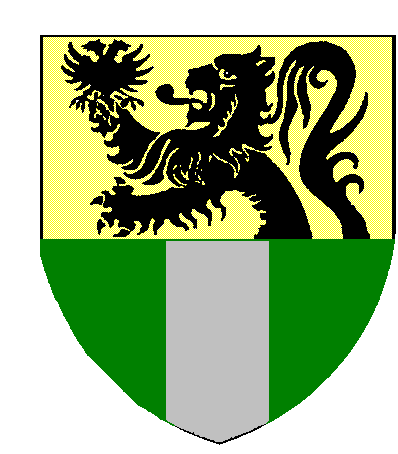 BESLUIT VAN DE BURGEMEESTER